Základná škola s materskou školou TULČÍK 116, 082 13 Tulčík(elokované pracovisko)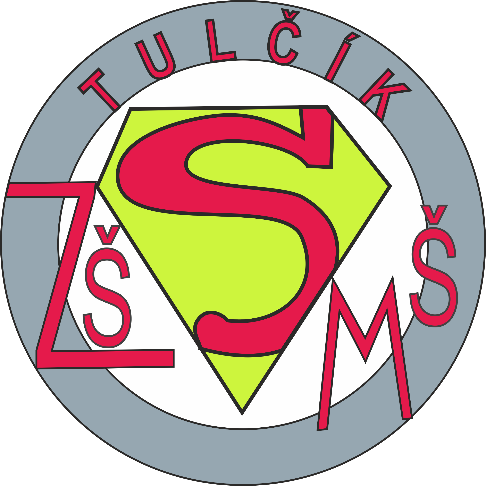 Školský poriadok materskej školy obsahuje tieto časti:Čl. 1    Všeobecné ustanovenia Čl. 2    Prijímanie na predprimárne vzdelávanie, povinné predprimárne vzdelávanieČl. 3    Práva a povinnosti detí a ich zákonných zástupcov v materskej škole, pravidlá vzájomných vzťahov s pedagogickými a prevádzkovými zamestnancami materskej školyČl. 4    Prevádzka a vnútorný režim materskej školyČl. 5     Podmienky na zaistenie bezpečnosti a ochrany zdravia detí a ich ochrany pred sociálno-patologickými javmi, diskrimináciou alebo násilímČl. 6    Podmienky zaobchádzania s majetkom materskej školyČl. 7    Záverečné ustanoveniaČl. 1 Všeobecné ustanovenia Školský poriadok materskej školy vydáva zástupkyňa elokovaného pracoviska ZŠ s MŠ Tulčík 116  v zmysle § 153 zákona č.245/2008 Z.z. o výchove a vzdelávaní a o zmene a doplnení niektorých zákonov ďalej len (školský zákon).Čl. 2  Prijímanie na  predprimárne vzdelávanie, povinné predprimárne  vzdelávanieNa predprimárne vzdelávanie v materských školách sa prijímajú deti podľa § 59 a 59a školského zákona. Pri prijímaní detí do materskej školy sa musí dodržiavať zásada: rovnoprávnosti prístupu k výchove a vzdelávaniu [§ 3 písm. c) školského zákona] azákazu akýchkoľvek foriem diskriminácie a obzvlášť segregácie [§ 3 písm. d) školského zákona]. Na predprimárne vzdelávanie sa prijíma dieťa od troch rokov veku; výnimočne možno prijať dieťa od dovŕšenia dvoch rokov veku. Na predprimárne vzdelávanie v materskej škole nemožno prijať dieťa mladšie ako dva roky, a to ani na adaptačný pobyt alebo diagnostický pobyt. Z právnych predpisov nevyplýva možnosť prijať dieťaťa mladšieho ako dva roky do materskej školy zaradenej v sieti škôl a školských zariadení, a to bez ohľadu na jej zriaďovateľa alebo právnu formu. V nadväznosti na skutočnosť, že dieťa od dvoch rokov veku možno prijať len výnimočne, riaditeľ materskej školy nesmie pri prijímaní uprednostniť deti mladšie ako tri roky (pričom stále ide o deti od dvoch rokov) pred prijatím starších detí. Na predprimárne vzdelávanie sa prednostne prijímajú deti, pre ktoré je plnenie predprimárneho vzdelávania povinné.Na predprimárne vzdelávanie v materskej škole sa prijíma spravidla dieťa od troch do šiestich rokov jeho veku, ak je voľná kapacita, možno prijať dieťa od dvoch rokov veku. Termín pre podávanie žiadosti o prijatie dieťaťa na predprimárne vzdelávanie do materskej školy na nasledujúci školský rok vyhlasuje riaditeľka ZŠ s MŠ po dohode so zriaďovateľom spravidla od 1. mája do 31. mája. Verejnosť je informovaná prostredníctvom zverejnených oznamov. Žiadosť si zákonný zástupca  si stiahne na webovej stránke ZŠ s MŠ Tulčík,  alebo si ju sám sformuluje a predloží riaditeľke spolu s potvrdením o zdravotnom stave dieťaťa od všeobecného lekára pre deti a dorast , ktorého súčasťou je aj údaj o povinnom očkovaní.  Materská škola vydáva k prijímaniu detí svoje žiadosti – tlačivá, ale prevezme od rodiča aj žiadosť ním napísanú a sformulovanú. O prijatí alebo neprijatí dieťaťa do materskej školy rozhoduje riaditeľka ZŠ s MŠ.Na rozdiel od potvrdenia o zdravotnej spôsobilosti, ktoré zákonný zástupca predkladá spolu so žiadosťou, písomne  vyhlásenie o tom, že dieťa neprejavuje príznaky prenosného ochorenia a nemá nariadené karanténne opatrenie, podľa § 24 ods. 8 zákona č. 355/2007 Z. z. predkladá zákonný zástupca materskej škole až po prijatí dieťaťa. Toto odporúčanie môže byť aj súčasťou potvrdenia o zdravotnej spôsobilosti:pred prvým vstupom dieťaťa do materskej školy,vždy po neprítomnosti dieťaťa v materskej škole dlhšej ako sedem kalendárnych dní.Toto písomné vyhlásenie sa v praxi nazýva aj ako „vyhlásenie o bezinfekčnosti“. Vyhlásenie o bezinfekčnosti podľa § 24 ods. 8 zákona č. 355/2007 Z. z. nesmie byť staršie ako jeden deň.Písomné rozhodnutie o prijatí alebo neprijatí dieťaťa do MŠ k novému začiatku školského roka vydá riaditeľka spravidla do 30. júna. Zákonný zástupca si poštou alebo osobne prevezme rozhodnutie o prijatí alebo neprijatí dieťaťa do MŠ. Podpisom potvrdí osobné prevzatie rozhodnutia.Dieťa je do materskej školy prijaté len vtedy, ak riaditeľ materskej školy o jeho prijatí vydal rozhodnutie. Kompetenciu rozhodovať o prijímaní detí do materskej školy majú riaditelia ZŠ s MŠ ustanovenú v § 5 ods. 14 písm. a) zákona č. 596/2003 Z. z. V zmysle Vyhlášky MŠ SR č. 306/2008 o materskej škole v znení zmien a doplnkov Vyhlášky č. 308/2009 Z.z. sú prednostne prijímané deti, ktoré dovŕšili piaty rok veku, deti s pokračovaním plnenia povinného predprimárneho vzdelávania.  Okrem uvedeného riaditeľka MŠ zverejní aj ďalšie kritériá pre prijatie dieťaťa na predprimárne vzdelávanie do MŠ. O zaradení dieťaťa so špeciálnymi výchovno-vzdelávacími potrebami rozhoduje riaditeľka ZŠ s MŠ  na základe žiadosti zákonného zástupcu dieťaťa, vyjadrení pediatra a zariadení výchovného poradenstva a prevencie. Výkonom práv začleneného dieťaťa so špeciálnymi výchovno-vzdelávacími potrebami nemôžu byť obmedzené práva ostatných detí, ktoré sú účastníkom výchovy a vzdelávania. V tomto prípade sa dieťa prijíma na diagnostický pobyt ( 3 mesiace ), kedy sa zhodnotí do akej miery bude dieťa schopné prispôsobiť sa podmienkam školy. V uvedenom prípade predkladá zákonný zástupca dieťaťa riaditeľke školy spolu so žiadosťou vyjadrenia detských špecialistov. Prijaté dieťa musí spĺňať podmienky stanovené v § 24 Z.z. 355/2007 ods. 7  o ochrane, podpore a rozvoji verejného zdravia, t. j. pravidelné očkovanie, o ktorom rozhoduje rodič. Prijatiu dieťaťa môže predchádzať aj adaptačný pobyt, ktorý si zákonný zástupca môže dohodnúť s riaditeľkou školy po obdržaní rozhodnutia o zaradení na adaptačný pobyt dieťaťa v MŠ. Adaptačný pobyt môže trvať najviac 3 mesiace s dennou dochádzkou dieťaťa do MŠ na 4 hodiny. Učiteľka dohodne s rodičmi proces adaptácie podľa aktuálneho správania dieťaťa.V prípade zníženej adaptačnej schopnosti dieťaťa a v záujme jeho zdravého vývinu môže riaditeľka ZŠ s MŠ  po prerokovaní so zákonným zástupcom rozhodnúť o prerušení dochádzky dieťaťa do MŠ (na dohodnutý čas) alebo o ukončení tejto dochádzky, a to na základe písomnej žiadosti zákonného zástupcu.2/1  Povinné predprimárne vzdelávanie.Plniť povinné predprimárne vzdelávanie musí každé dieťa, ktoré do 31. augusta (vrátane):dovŕši päť rokov veku, t. j. dieťa podľa § 28a ods. 1 školského zákona, dovŕši päť rokov veku a povinné predprimárne vzdelávanie plní formou individuálneho  vzdelávania,      t. j. dieťa podľa § 28b ods. 2 školského zákona,dovŕši šesť rokov veku, ale nedosiahlo školskú spôsobilosť, t. j. dieťa podľa § 28a ods. 3 školského zákona bez ohľadu na to, či plnilo povinné predprimárne vzdelávanie formou individuálneho vzdelávania, toto dieťa bude pokračovať v plnení povinného predprimárneho vzdelávania ešte jeden školský rok, nedovŕši päť rokov veku, ale jeho zákonný zástupca k žiadosti o vedenie dieťaťa ako dieťaťa plniaceho povinné predprimárne vzdelávanie predloží súhlasné vyjadrenie príslušného zariadenia výchovného poradenstva a prevencie a súhlasné vyjadrenie všeobecného lekára pre deti a dorast, t. j. deti podľa § 28a ods. 5 školského zákona,dovŕši päť rokov veku, ale zo zdravotných dôvodov je oslobodené od povinnosti dochádzať do materskej školy, lebo mu jeho zdravotný stav neumožňuje vzdelávať sa, t. j. dieťa podľa § 28a ods. 6 školského zákona.2/2  Dieťa, pre ktoré je predprimárne vzdelávanie povinné.Pre dieťa, ktoré dosiahne päť rokov veku do 31. augusta, ktorý predchádza začiatku školského roka, od ktorého bude dieťa plniť povinnú školskú dochádzku v základnej škole, je predprimárne vzdelávanie povinné. Povinné predprimárne vzdelávanie v materskej škole trvá jeden školský rok okrem prípadu uvedeného v § 28a ods. 3 školského zákona. Deti, pre ktoré je predprimárne vzdelávanie povinné, sa na predprimárne vzdelávanie prijímajú prednostne. Ide o všeobecnú povinnosť ustanovenú školským zákonom pre všetky materské školy zaradené v sieti škôl a školských zariadení SR (ďalej len „sieť“); ide o zákonom ustanovenú podmienku prijímania detí na predprimárne vzdelávanie do materskej školy. Povinné predprimárne vzdelávanie plní dieťa v materskej škole v obci, v ktorej má trvalý pobyt, teda v spádovej materskej škole, ak zákonný zástupca pre dieťa nevyberie inú materskú školu, do ktorej ho riaditeľ tejto materskej školy prijme, ak je dostatok kapacít. Len v spádovej materskej škole má takéto dieťa garantované prijatie, ak sa pre ňu zákonný zástupca rozhodne. Riaditeľ spádovej materskej školy na povinné predprimárne vzdelávanie zo zákona prednostne prijíma deti s trvalým pobytom v danej obci, v ktorej má konkrétna materská škola sídlo a deti umiestnené v zariadení na základe rozhodnutia súdu (ide o deti umiestnené buď v „kamenných“ centrách pre deti a rodinu = bývalé detské domovy alebo v ich organizačných zložkách, v profesionálnych rodinách). Skutočnosť, že podľa § 59a ods. 1 školského zákona povinné predprimárne vzdelávanie plní dieťa v spádovej materskej škole, ak zákonný zástupca alebo zástupca zariadenia pre dieťa nevyberie inú materskú školu, predstavuje špecifikáciu všeobecnej povinnosti prednostného prijímania detí, pre ktoré bude predprimárne vzdelávanie povinné, a to bez ohľadu na miesto ich trvalého pobytu. Riaditeľ spádovej materskej školy je teda povinný prednostne prijať na predprimárne vzdelávanie deti, pre ktoré bude predprimárne vzdelávanie povinné, s trvalým pobytom v obci a deti umiestnené v zariadení na základe rozhodnutia súdu a má zároveň všeobecnú povinnosť prednostne prijať aj ďalšie deti, pre ktoré bude predprimárne vzdelávanie povinné, ktorých zákonný zástupca si vybral inú, ako spádovú materskú školu, alebo aj deti, ktoré majú trvalý pobyt v obci, v ktorej nie je zriadená žiadna materská škola. Ak sa dieťa počas plnenia povinného predprimárneho vzdelávania presťahuje a má novú adresu trvalého pobytu, materská škola, do ktorej „patrí“ podľa trvalého pobytu, sa stáva jeho spádovou materskou školou, v ktorej dieťa plní povinné predprimárne vzdelávanie. Do tejto materskej školy musí byť dieťa prijaté, ak to dovoľujú jej kapacitné možnosti. Ak sa zákonný zástupca rozhodne po presťahovaní vybrať pre svoje dieťa inú materskú školu, ako je jeho spádová materská škola podľa novej adresy trvalého pobytu, o jeho prijatí rozhoduje riaditeľ tejto vybratej materskej školy s ohľadom na aktuálne kapacitné možnosti danej materskej školy. Riaditeľ materskej školy, do ktorej bolo dieťa, pre ktoré je predprimárne vzdelávanie povinné, prijaté, je povinný oznámiť túto skutočnosť riaditeľovi spádovej materskej školy podľa miesta trvalého pobytu daného dieťaťa. 2/3  Dieťa pokračujúce v plnení povinného predprimárneho vzdelávania.Ak dieťa po dovŕšení šiesteho roka veku nedosiahne školskú spôsobilosť, riaditeľ materskej školy podľa § 5 ods. 14 písm. f) zákona č. 596/2003 Z. z. rozhodne o pokračovaní plnenia povinného predprimárneho vzdelávania. Inštitút „pokračovanie plnenia povinného predprimárneho vzdelávania“ sa uplatní vo vzťahu k deťom, u ktorých sa na základe záverov odborného vyšetrenia preukáže, že pokračovanie v predprimárnom vzdelávaní bude na prospech ich osobnostného rozvoja a rozvoja ich kľúčových kompetencií nevyhnutných na zvládnutie plnenia povinnej školskej dochádzky v základnej škole. Ak má materská škola pochybnosť o školskej spôsobilosti dieťaťa plniaceho povinné predprimárne vzdelávanie, vyžaduje sa jej úzka spolupráca so zákonnými zástupcami. Pri rozhodovaní o pokračovaní povinného predprimárneho vzdelávania nemá riaditeľ materskej školy kompetenciu rozhodnúť sám. Podkladom pre rozhodnutie riaditeľa materskej školy vo veci pokračovania plnenia povinného predprimárneho vzdelávania je podľa § 28a ods. 3 školského zákona vždy predloženie:písomného súhlasu príslušného zariadenia výchovného poradenstva a prevencie, písomného súhlasu všeobecného lekára pre deti a dorast informovaného súhlas zákonného zástupcu.Po predložení uvedených súhlasov následne riaditeľ materskej školy podľa § 5 ods. 14 písm. f) zákona č. 596/2003 Z. z. vydá rozhodnutie o pokračovaní povinného predprimárneho vzdelávania a uvedenú skutočnosť zaznamená aj v osobnom spise dieťaťa. 2/4  Zanedbávanie riadneho plnenia povinného predprimárneho vzdelávania.Zákonný zástupca dieťaťa nedbá o riadne plnenie povinného predprimárneho vzdelávania, najmä ak neprihlási dieťa na plnenie povinného predprimárneho vzdelávania alebo ak dieťa, pre ktoré je predprimárne vzdelávanie povinné, neospravedlnene vynechá viac ako päť dní v mesiaci.Nesplnenie povinnosti zákonného zástupcu prihlásiť dieťa na plnenie povinného predprimárneho vzdelávania a tiež neospravedlnené vynechávanie predprimárneho vzdelávania sa s účinnosťou od 1. septembra 2021, podľa § 5 ods. 16 zákona č. 596/2003 Z. z. považuje za nedbanie o riadne plnenie povinného predprimárneho vzdelávania, ktoré môže vyústiť do uplatnenia inštitútu „osobitného príjemcu rodinných prídavkov“ podľa zákona č. 600/2003 Z. z. o prídavku na dieťa a o zmene a doplnení zákona č. 461/2003 Z. z. o sociálnom poistení v znení neskorších predpisov (ďalej len „zákon č. 600/2003 Z. z.“). Ak zákonný zástupca nebude dbať o riadne plnenie povinného predprimárneho vzdelávania, riaditeľ materskej školy má podľa § 5 ods. 15 zákona č. 596/2003 Z. z. povinnosť oznámiť obci (v ktorej má dieťa trvalý pobyt) a úradu práce, sociálnych vecí a rodiny podľa miesta trvalého pobytu alebo prechodného pobytu oprávnenej osoby (zákonného zástupcu dieťaťa) konkrétne prípady, keď zákonný zástupca dieťaťa nedbá o riadne plnenie povinného predprimárneho vzdelávania. Zanedbávanie riadneho plnenia povinného predprimárneho vzdelávania vecne príslušný úrad práce sociálnych vecí a rodiny bude následne posudzovať podľa § 12a ods. 1 písm. a) zákona č. 600/2003 Z. z. uplatnením inštitútu osobitného príjemcu.  Vecne príslušný úrad práce sociálnych vecí a rodiny rozhodne o uvoľnení osobitného príjemcu prídavku na dieťa a príplatku k prídavku na dieťa ak oprávnená osoba (t. j. zákonný zástupca dieťaťa) dbá o riadne plnenie povinného predprimárneho vzdelávania nezaopatreného dieťaťa., najskôr však po uplynutí troch po sebe nasledujúcich kalendárnych mesiacov od určenia osobitného príjemcu.Z dôvodu neuhradenia príspevkov v zmysle VZN č. 2/2022 zo dňa 29. 06. 2022  o určení príspevkov od zákonných zástupcov detí na čiastočnú úhradu výdavkov v MŠ a ŠJ pri materskej škole môže riaditeľka po predchádzajúcom upozornení zákonného zástupcu rozhodnúť o ukončení dochádzky dieťaťa do MŠ.Predprimárne vzdelanie získa dieťa absolvovaním posledného ročníka vzdelávacieho odboru vzdelávania v materskej škole. Dokladom o získanom stupni vzdelania je osvedčenie o absolvovaní predprimárneho vzdelávania (vydané na tlačive schválenom MŠVaV SR), ktoré riaditeľ materskej školy vydáva k 30. 6. daného školského roka.2/5  Podmienky prijatia dieťaťa do Materskej školy Tulčík 116,  na školský rok 2022/2023 podľa interných kapacitných podmienok našej materskej školy  v súlade so Zákonom č. 245/2008 Z.z. a s Vyhláškou MŠ SR o materskej škole č.308/2009  Z.z. :Do Materskej školy v Tulčíku  budú na školský rok  2023/2024 - prednostne prijaté deti, ktoré k 31. 8. dovŕšili 5 rokov veku a budú plniť povinné  predprimárne vzdelávanieČl. 3    Práva a povinnosti detí a ich zákonných zástupcov v materskej škole, pravidlá vzájomných vzťahov s pedagogickými a prevádzkovými zamestnancami materskej školy3/1  Dieťa máPrávo na rovnosť bez rozdielu rasy, náboženstva, pôvodu, postavenia.Právo na zdravý duševný a telesný vývoj.Právo na meno a štátnu príslušnosť.Právo na výživu, bývanie a zdravotnícke služby.Právo na zvláštnu opateru pri telesnom, duševnom alebo sociálnom postihnutí.Právo na lásku, porozumenie, starostlivosť.Právo na bezplatné vzdelávanie, hru a zotavenie.Právo na prednostnú ochranu a pomoc.Právo na ochranu pred zanedbávaním, krutosťou a využívaním.Právo na ochranu pred diskrimináciou a na výchovu v duchu znášanlivosti, mieru a bratstva.3/2  Práva a povinnosti dieťaťa a jeho zákonného zástupcu  §3, Z 245/2008:rovnoprávny prístup ku vzdelávaniubezplatné vzdelanie pre päťročné deti pred začiatkom plnenia povinnej školskej dochádzky v   materských školáchvzdelanie v štátnom jazyku a materinskom jazyku úctu k jeho vierovyznaniu, svetonázoru, národnostnej a etnickej príslušnostiposkytovanie poradenstva a služieb spojených s výchovou a vzdelávanímvýchovu a vzdelávanie v bezpečnom a hygienicky vyhovujúcom prostredíorganizáciu výchovy a vzdelávania primeranú jeho veku, schopnostiam,          záujmom, zdravotnému stavu a v súlade so zásadami psychohygienyúctu k svojej osobe a na zabezpečenie ochrany proti fyzickému, psychickému a sexuálnemu násiliuna informácie týkajúce sa dieťaťa a jeho výchovno-vzdelávacích výsledkovna poskytnutie poradenských služieb vo výchove a vzdelávaní svojho dieťaťazúčastňovať sa výchovy a vzdelávania po predchádzajúcom súhlase riaditeľa školyvyjadrovať sa k výchovno-vzdelávaciemu programu školy prostredníctvom orgánov školskej samosprávyinformovať školu o zmene zdravotnej spôsobilosti jeho dieťaťa, jeho zdravotných problémoch alebo iných závažných skutočnostiach, ktoré by mohli mať vplyv na priebeh  výchovy a vzdelávaniadieťa má právo priniesť si do MŠ svoju obľúbenú hračku3/3  Dieťa je povinnéneobmedzovať svojim konaním práva ostatných osôb zúčastňujúcich sa na výchove a vzdelávaní,dodržiavať školský poriadok MŠ,chrániť pred poškodením majetok MŠ a majetok, ktorý sa využíva na výchovu   a vzdelávanie,konať tak, aby neohrozoval svoje zdravie a bezpečnosť, ako aj zdravie             a bezpečnosť ďalších osôb zúčastňujúcich sa na výchove a vzdelávaní,ctiť si ľudskú dôstojnosť svojich spolužiakov a zamestnancov MŠ,rešpektovať pokyny zamestnancov MŠ, ktoré sú v súlade so všeobecne záväznými právnymi predpismi, vnútornými predpismi školy a dobrými mravmi,zodpovedá za svoju hračku a veci prinesené do MŠ.3/4  Zákonný zástupca dieťaťa má právožiadať, aby sa v rámci výchovy a vzdelávania v MŠ poskytovali deťom informácie a vedomosti vecne a mnohostranne v súlade s princípmi a cieľmi výchovy a vzdelávania podľa školského zákona,oboznámiť sa so školským vzdelávacím programom materskej školy a školským poriadkom,zúčastňovať sa výchovy a vzdelávania po predchádzajúcom súhlase riaditeľa MŠ,vyjadrovať sa k výchovno-vzdelávaciemu programu školy prostredníctvom orgánov školskej samosprávy,na informácie týkajúce sa dieťaťa a jeho výchovno-vzdelávacích výsledkov,na poskytnutie poradenských služieb spojených s výchovou a vzdelávaním svojho dieťaťa.3/5  Zákonný zástupca je povinnýdodržiavať podmienky výchovno-vzdelávacej činnosti svojho dieťaťa určené školským poriadkom,dbať na sociálne a kultúrne zázemie dieťaťa a rešpektovať jeho špeciálne výchovno-vzdelávacie potreby,oznamovať škole údaje podľa školského zákona a zmeny v týchto údajoch,informovať školu o zmene zdravotnej spôsobilosti svojho dieťaťa, jeho zdravotných problémoch alebo iných závažných skutočnostiach, ktoré by mohli mať vplyv na priebeh výchovy a vzdelávania,zákonný zástupca je povinný rešpektovať, že v čase od odovzdania dieťaťa službu konajúcej učiteľke až po prevzatie dieťaťa zákonným zástupcom (alebo ním splnomocnenou osobou) sa komunikácia s dieťaťom uskutočňuje len prostredníctvom príslušnej učiteľky, alebo riaditeľa,zákonný zástupca je povinný rešpektovať, že počas pobytu v materskej škole dieťa nesmie používať mobilné elektronické zariadenia, prostredníctvom ktorých dochádza k prenosu údajov tretím osobám bez súhlasu osôb o ktorých sa údaje prenášajú (pedagogických  zamestnancov aj nepedagogických zamestnancov materskej školy a detí prijatých do materskej školy),zákonný zástupca je povinný všetky veci súvisiace s poskytovaním predprimárneho vzdelávania jeho dieťaťu riešiť interne, v materskej škole s učiteľkami, ktoré pracujú v triede, v ktorej je zaradené jeho dieťa a podľa potreby s riaditeľom,zákonný zástupca je povinný zdržať sa znevažujúcich vyjadrení, statusov a komentárov na sociálnych sieťach týkajúcich sa pedagogickej činnosti materskej školy a riadenia materskej školy, v prípade, ak zákonný zástupca bez predchádzajúcej dohody nevyzdvihne svoje dieťa z materskej školy do času ukončenia prevádzky materskej školy, materská škola bude kontaktovať postupne všetky osoby, ktoré majú poverenie na prevzatie dieťaťa ; ak ani žiadna z poverených osôb neprevezme dieťa, bude materská škola kontaktovať príslušné okresné riaditeľstvo policajného zboru, ktoré okrem výkonu svojich oprávnení disponuje aj kontaktom na príslušný orgán sociálnoprávnej ochrany detí a sociálnej kurately, ktorý je dosiahnuteľný aj mimo služobné času zamestnancov, Upozornenie: Službu konajúca učiteľka nesmie odviesť dieťa k sebe domov, ani ho odovzdať inej osobe ako je zákonný zástupca, alebo ním písomne splnomocnená osoba,v prípade, ak má materská škola podozrenie, že zákonný zástupca opakovane preberá dieťa pod vplyvom alkoholu alebo iných omamných látok, alebo ak sa u dieťaťa prejavia zmeny, nasvedčujúce zanedbávaniu riadnej starostlivosti, bude materská škola po predchádzajúcom písomnom upozornení zákonného zástupcu, v rámci všeobecnej oznamovacej povinnosti vyplývajúcej z § 7 ods. 1 zákona č. 305/2005 Z. z. o sociálnoprávnej ochrane detí a o sociálnej kuratele informovať o tejto skutočnosti príslušný Úrad práce, sociálnych vecí a rodiny, oddelenie sociálnoprávnej ochrany detí a sociálnej kurately,materská škola  - dbá na napĺňanie rodičovských práv a povinností zákonných zástupcov, t. j., že počas konania o rozvode a úprave výkonu rodičovských práv a povinností bude materská škola dbať o riadne napĺňanie rodičovských práv a povinností až do rozhodnutia súdu tak, ako to bolo do podania návrhu na rozvod manželstva a úpravu výkonu rodičovských práv a povinností k dieťaťu (napr. že každý rodič má právo priviesť dieťa do materskej školy aj ho z nej vyzdvihnúť), - zachovávať neutralitu, t. j. ako budú aj pedagogickí zamestnanci materskej školy počas prebiehajúceho konania o úprave výkonu rodičovských práv a povinností k dieťaťu zachovávať neutralitu vo svojich postojoch a vyjadreniach týkajúcich sa dieťaťa a že v prípade potreby poskytnú nezaujaté, vecné a objektívne stanovisko len súdu, ak si ho od materskej školy písomne vyžiada, a že obsah tohto písomného stanoviska neposkytnú ani jednému zákonnému zástupcovi, rešpektovať, v prípade narušených vzťahov medzi zákonnými zástupcami, len rozhodnutie súdu alebo minimálne predbežné rozhodnutie súdu, ktorého zmyslom je dočasná úprava pomerov zákonných zástupcov vo vzťahu k starostlivosti o dieťa, t. j.  materská škola bude rešpektovať to, že vykonateľnosť uznesenia o nariadení predbežného opatrenia nie je viazaná na jeho právoplatnosť, pretože toto uznesenie sa stáva právoplatné jeho doručením a márnym uplynutím lehoty na podanie odvolania,materská škola pritom rešpektuje skutočnosť, že aj napriek nariadeniu predbežného opatrenia rodičovské práva a povinnosti zostávajú zachované,v prípade zverenia dieťaťa právoplatným rozhodnutím súdu len jednému zo zákonných zástupcov, ktorý zastupuje dieťa v bežných veciach, poskytne informáciu o tom, že materská škola bude riešiť všetky záležitosti týkajúce sa dieťaťa výhradne s rodičom, ktorý má dieťa v bežných veciach (napr. zabezpečenie krúžkovej činnosti atď.) zastupovať,riešiť situácie, ak zákonní zástupcovia budú svojimi vyjadreniami, statusmi a komentármi na sociálnych sieťach znevažovať pedagogickú činnosť materskej školy, riadenie materskej školy a poškodzovať dobré meno materskej školy na verejnosti,priestory materskej školy nie sú miestom, kde zákonný zástupca, ktorému dieťa nebolo zverené do osobnej starostlivosti, môže kedykoľvek navštevovať maloleté dieťa mimo súdom presne určeného dňa a času obsiahnutého vo výroku rozhodnutia alebo súdom schválenej rodičovskej dohode, ak škola uvedenými dokumentmi disponuje, priestory materskej školy môžu byť miestom styku s maloletým, avšak len v prípade, ak sa postupuje podľa súdneho rozhodnutia, v ktorom úpravu styku určí súd resp. podľa súdom schválenej rodičovskej dohody,výkon práv a povinností vyplývajúcich zo školského zákona musí byť v súlade s dobrými mravmi, a že nikto nesmie tieto práva a povinnosti zneužívať na škodu druhého dieťaťa, pretože v súlade s § 145 ods. 1 školského zákona, sa práva ustanovené školským zákonom zaručujú rovnako všetkým deťom v súlade so zásadou rovnakého zaobchádzania vo vzdelávaní ustanovenou zákonom č. 365/2004 Z. z. o rovnakom zaobchádzaní v niektorých oblastiach a o ochrane pred diskrimináciou a o zmene a doplnení niektorých zákonov (antidiskriminačný zákon) v znení neskorších predpisov.Zákonný zástupca je povinný pravidelne uhrádzať príspevky v zmysle VZN č.2/2022  zo dňa 26. 06. 2022 o určení príspevkov od zákonných zástupcov detí na čiastočnú úhradu výdavkov v MŠ v súlade s § 28 ods. 3 školského zákona a o zmene a doplnení niektorých zákonov za pobyt v materskej škole zriadenej obcou Tulčík.Sumou 10 eur  za dieťa do troch rokov vekuVýška príspevku je určená v súlade s § 28 ods. 6 školského zákona a  zmene a doplnení niektorých zákonov.Tento príspevok sa uhrádza  do 10. dňa v  príslušnom kalendárnom mesiaci.Príspevok hradí zákonný zástupca bankovým  prevodom na č. účtu IBAN : SK 28 0200 0000 0016 4914 7853b ) 	 Príspevok v MŠ sa neuhrádza za dieťa:ktoré má jeden rok pred plnením povinnej školskej dochádzky,ak zákonný zástupca dieťaťa predloží riaditeľke MŠ doklad o tom, že je poberateľom dávky v hmotnej núdzi a príspevkov k dávke v hmotnej núdzi /predloží rozhodnutie z ÚPSVaR riaditeľke do 7. dňa v mesiaci/,ktoré má prerušenú dochádzku do materskej školy na viac ako 30 po sebe nasledujúcich kalendárnych dní z dôvodu choroby alebo rodinných dôvodov preukázateľným spôsobom, po nástupe do MŠ predložia lekárske potvrdenie o zdravotnom stave,ktoré je umiestnené v zariadení na základe rozhodnutia súdu.Príspevok na čiastočnú úhradu nákladov a podmienky úhrady v školskej jedálni:v zmysle VZN č. 2 / 2022 zo dňa 26. 06. 2022  o určení príspevkov od zákonných zástupcov detí v školských jedálňach sa uskutočňuje za čiastočnú úhradu nákladov spojených s činnosťou v školských jedálňach pri MŠ v zriaďovateľskej pôsobnosti obce 3/6  Školská jedáleň Poskytuje stravovanie deťom a žiakom za čiastočnú úhradu nákladov, ktoré uhrádza zákonný zástupca vo výške nákladov na nákup potravín podľa vekových kategórií stravníkov v nadväznosti na odporúčané výživové dávky. Obecné zastupiteľstvo obce Tulčík  ( ďalej len „ obecné zastupiteľstvo“ ) pre všetky školy a školské zariadenia, všetky vekové kategórie stravníkov v zriaďovateľskej pôsobnosti obce Tulčík  určuje výšku príspevku zákonného zástupcu na stravovanie v školskej jedálni v  3. finančnom pásme.
Finančné pásmo určuje príslušné ministerstvo podľa osobitného predpisu.Výška príspevku je nasledovná:Na nákup potravín na jedno jedlo podľa vekových kategórií stravníkov:MŠ – Finančný limit  – 2,10                    Čiastočné režijné náklady – 0,10          Stravný lístok – 2,20 = 2,20 deň                                      Ďalšie podmienky na priznanie dotácie na podporu výchovy k stravovacím návykom dieťaťa budú určené v zápisnom lístku stravníka.V prípade, ak úhrada príspevku nebude vykonaná do 10. dňa príslušného mesiaca, školská jedáleň nie je povinná poskytnúť stravníkovi  stravovanie.         Číslo účtu ŠJ: VÚB Prešov: SK 18 0200 0000 0016 3695 1156Ak chce rodič v prípade neprítomnosti svoje dieťa zo stravy odhlásiť, musí tak urobiť:v pondelok do 7.30najneskôr do 14.00 hod. v predchádzajúci deň telefonicky na číslo 0911 389 117/vedúca ŠJzapísaním jeho neprítomnosti do zošita  v šatni v predchádzajúci deň V opačnom prípade bude dieťa na stravu hlásené.Príspevok, ktorý uhrádza zákonný zástupca dieťaťa je určený vo výške nákladov na nákup potravín v nadväznosti na odporúčané výživové dávky - § 140ods. 10 školského zákona v 3. pásme.Príspevok za stravovanie dieťaťa v MŠ sa uhrádza v upravenom režime:ak zákonný zástupca dieťaťa predloží riaditeľke MŠ doklad o tom, že je poberateľom dávky v hmotnej núdzi a príspevkov k dávke v hmotnej núdzi / predloží rozhodnutie z ÚPSVaR riaditeľke do 7. dňa v mesiaci /STRAVNÁ  JEDNOTKA za desiatu, obed a olovrant v upravenom režime  / dieťa v hmotnej núdzi/na  deň  je:        €Ukončenie dochádzky do MŠZákonný zástupca dieťaťa je povinný rešpektovať dĺžku prevádzky Materskej školy Tulčík  a opustiť budovu MŠ včas, t.j. o 8.00 a  16,30 hod.Riaditeľka môže ukončiť dochádzku dieťaťa do MŠ po predchádzajúcom písomnom upozornení zákonného zástupcu dieťaťa:ak dieťa bez ospravedlnenia nenavštevuje MŠ viac ako 1 mesiac,ak zákonný zástupca dieťaťa chodí opakovane a bezdôvodne po dieťa neskoro, vtedy sa bude  táto skutočnosť považovať za narušovanie  prevádzky materskej školy,ak zákonný zástupca dieťaťa neuhradí povinné príspevky / zákon NR SR č. 245/2008 za školné alebo stravovanie / v stanovenom termíne,ak ukončenie dochádzky doporučí lekár alebo stredisko výchovného poradenstva a prevencie,ak sa u dieťaťa prejavuje znížená adaptácia na prostredie materskej školy /prerušenie dochádzky na dohodnutý čas/,na písomnú žiadosť zákonného zástupcu . Čl.  4  Prevádzka a vnútorný režim materskej školyMaterská škola je v prevádzke v pracovných dňoch od 6,30 hod. do 16,30 hod.Schádzanie detí  je v  triedach.Docházka detí do MŠ končí ráno o 8.00, výnimku tvoria deti, ktorých rodič dohodol s triednymi učiteľkami neskorší príchod.Po 8.00 hod. sa detská šatňa zamyká z dôvodu ochrany detí. Pre otvorenie MŠ slúži zvonček pri vchodových dverách. Služba popoludní -  zberná trieda sa pravidelne  v týždenných intervaloch strieda v 1. a 2. triede v čase od 15.30 hod. do 16.30 hod. Elokované pracovisko / ZŠ /  5 – 6 ročné – prevádzka v čase od 6. 30 – 16. 30. Preberanie detí medzi učiteľkami  sa uskutočňuje písomne. /zapis do Tr. knihyZa prevádzku MŠ zodpovedá zástupkyňa ZŠ s  MŠ : Mgr. Veronika JackaninováZa prevádzku ŠJ zodpovedá vedúca ŠJ: Iveta Greifová Konzultačné hodiny zástupkyne MŠ školy:utorok a štvrtok  od  11.30 – 12.30 hod.,  prípadne podľa dohody so zákonnými zástupcamiKonzultačné hodiny učiteliek: denne od 12.06 hod.  a od 15,30  hod., prípadne v inom čase vo vopred dohodnutom termíneKontakty  :      mobil: 0911 389 117 Školská jedáleňmobil: 0910 541 092 Materská škola (OcÚ)mobil:  0903 989 010 Materská škola/areál ZŠe-mail:  mstulcik@gmail.comPlán prerušenej a obmedzenej prevádzky v školskom roku 2023/2024:V čase letných prázdnin je prevádzka materskej školy prerušená z hygienických dôvodov najmenej na tri týždne nepretržite podľa vopred schváleného plánu predloženého zriaďovateľovi.       Prerušenie prevádzky MŠ oznámi riaditeľka zákonným zástupcom dva mesiace vopred. S prerušením prevádzky MŠ súvisí aj prerušenie prevádzky školskej jedálne.Prevádzka MŠ v úspornom režime / jesenné, jarné, veľkonočné, polročné prázdniny v ZŠ spôsobujú pokles dochádzky detí v MŠ / je možná podľa pokynov riaditeľky ZŠ s MŠ  školy po včasnom / minimálne 3 dni vopred / upozornení zákonných zástupcov detí, a to formou   redukcie tried. Podľa pokynov riaditeľky MŠ je možné triedy spájať, a to z dôvodu poklesu  dochádzky detí do MŠ spôsobenej zvýšenou chorobnosťou, náhla neprítomnosť pedagogických zamestnancov, havarijné situácie. Pri rozhodnutí o spájaní tried sa dbá na zabezpečenie kvalitnej výchovy a vzdelávania. Nadbytok zamestnancov v takomto prípade riaditeľka rieši udelením náhradného voľna alebo čerpania dovolenky.O prerušení prevádzky v iných ako vyššie uvedených termínoch rozhodne riaditeľka školu po súhlase zriaďovateľa a následne o tom riaditeľka informuje rodičov – zákonných zástupcov.Zákonný zástupca by mal prihliadať v rámci psychohygieny dieťaťa na dodržiavanie osem hodinového  pobytu v materskej škole denne - podľa svojich možností.Organizácia, označenie tried a vekové zloženie detí:1. trieda MŠ – MOTÝLIKY                 3 – 4 ročné deti2. trieda MŠ – VRABČEKOVIA         4 – 5 ročné deti3. trieda MŠ – VČIELKY                     5  –6 ročné detiDenný poriadokUsporiadanie denných činností pravidelne sa opakujúcich v konkrétnej triede je spracované vo forme denného poriadku, ktorý je zákonným zástupcom prístupný v triedach  MŠ.V dennom poriadku sa striedajú:otvorenie prevádzky (6.30)schádzanie deti, hrové, spontánne aktivity deti, ponuka individuálnych a skupinových činnostíriadená záujmové aktivity, hry a hrové činnosti, pohybové a relaxačné cvičeniačinnosti zabezpečujúce životosprávu (8.30 – 9.00 )edukačné aktivitypobyt vonku činnosti zabezpečujúce životosprávu (11:30– 12.00 ) príprava na odpočinok, odpočinok (spánok) detí, pokojný program činnosti zabezpečujúce životosprávu ( 14.30 – 15.00 )hrové činnosti, skupinové a individuálne aktivity, rozchádzanie deti, pobyt vonkuukončenie prevádzky (16.30)Preberanie detíDieťa od zákonného zástupcu preberá učiteľka, ktorá zaň zodpovedá od jeho prevzatia až po jeho odovzdanie učiteľke, ktorá ju strieda v práci, zákonnému zástupcovi alebo inej splnomocnenej osobe. Zákonný zástupca privedie dieťa do materskej školy do 8.00 hod. a prevezme ho zvyčajne po 15. 00 hod. V prípade dochádzky dieťaťa v inom čase, ak je to nutné, dohodne zákonný zástupca čas jeho príchodu a spôsob stravovania tak, aby nenarušil činnosť ostatných detí. Na prevzatie svojho dieťaťa z MŠ môže zákonný zástupca písomne splnomocniť aj svoje ďalšie maloleté dieťa staršie ako 10 rokov alebo inú, pedagogickým zamestnancom známu osobu, ktorá po prevzatí od učiteľky, za dieťa zodpovedá.Všetky osoby, ktoré zákonný zástupca splnomocní na preberanie dieťaťa z materskej školy musia byť uvedené v splnomocnení , ktoré platí vždy v príslušnom školskom roku.Dieťa odovzdávame obom zákonným zástupcom. O výnimku musia požiadať riaditeľku školy po predložení súdneho rozhodnutia.Učiteľka môže odmietnuť odovzdanie dieťaťa osobe pod vplyvom omamných látok a alkoholu.Ospravedlnenie neprítomnosti dieťaťa v materskej školeAk sa dieťa nemôže zúčastniť na výchove a vzdelávaní v škole, jeho zákonný zástupca je povinný oznámiť škole bez zbytočného odkladu príčinu jeho neprítomnosti. Za dôvod ospravedlniteľnej neprítomnosti dieťaťa sa uznáva najmä:choroba, lekárom nariadený zákaz dochádzky do školy,mimoriadne nepriaznivé poveternostné podmienky,náhle prerušenie premávky hromadných dopravných prostriedkov,mimoriadne udalosti v rodine alebo účasť dieťaťa na súťažiach.V súlade s § 144 ods. 10 zákona č. 245/2008 Z. z. neprítomnosť maloletého dieťaťa, ktorá trvá  najviac sedem  po sebe nasledujúce vyučovacie dni, ospravedlňuje jeho zákonný zástupca alebo zástupca zariadenia. Vo výnimočných a osobitne odôvodnených prípadoch škola môže vyžadovať lekárske potvrdenie o chorobe dieťaťa alebo iný doklad potvrdzujúci odôvodnenosť jeho neprítomnosti.Ak neprítomnosť dieťaťa z dôvodu ochorenia trvá dlhšie ako 7 po sebe nasledujúcich vyučovacích dní, predloží jeho zákonný zástupca vyhlásenie o bezinfekčnosti. Takéto vyhlásenie predkladá aj pred prvým nástupom do MŠ  a pri nástupe do MŠ v novom školskom roku.Skôr uvedené znamená, že: ak dieťa nepríde do materskej školy tri dni, jeho neprítomnosť ospravedlňuje zákonný zástupca; ak je choré, alebo má materská škola podozrenie, že bolo choré, riaditeľ materskej školy je oprávnený pýtať od zákonného zástupcu lekárskej potvrdenie aj za tieto tri dni,ak dieťa chýba viac ako 7 dni z dôvodu choroby, riaditeľ materskej školy požaduje lekárske potvrdenie.ak dieťa nie je prítomné v materskej škole 7 a viac dní a nie je choré, iba trávi čas napr. so starou mamou, ide na dovolenku s rodičmi a pod., pri návrate dieťaťa do materskej školy zákonný zástupca predkladá písomné vyhlásenie o tom, že dieťa neprejavuje príznaky prenosného ochorenia a nemá nariadené karanténne opatrenie (ktoré, ako je už uvedené vyššie, nesmie byť staršie ako jeden deň) – bezinfekčnosť. V praxi je potrebné rozlišovať, kedy riaditeľ požaduje potvrdenie od lekára a kedy písomné vyhlásenie o tom, že dieťa neprejavuje príznaky prenosného ochorenia a nemá nariadené karanténne opatrenie.Z vyššie uvedeného vyplýva, že potvrdenie od lekára v zmysle § 144 ods. 10 zákona č. 245/2008 Z. z. slúži na ospravedlnenie neprítomnosti, ale je aj dokladom o tom, že dieťa je už zdravé.Každú zmenu v zdravotnom stave svojho dieťaťa je zákonný zástupca povinný hlásiť triednej učiteľke ráno, po príchode do MŠ / zvýšená telesná teplota, poranenia pokožky, bolesti hlavy, brucha.../Pedagogický zamestnanec môže odmietnuť prevzatie dieťaťa, ak zistí, že jeho zdravotný stav nie je vhodný na prijatie do materskej školy.Podľa § 24 ods. 9 zákona č. 355/2007 Z. z. materská škola je povinná:zabezpečiť, aby skutočnosť, či zdravotný stav dieťaťa umožňuje jeho prijatie do materskej školy, zisťovala každý deň zodpovedná službukonajúca učiteľka pred prijatím dieťaťa do materskej školy (učiteľka vykonáva tzv. „ranný filter“)zabezpečiť izoláciu dieťaťa od ostatných detí, ak dieťa počas dňa prejavilo príznaky akútneho prenosného ochorenia, dočasný dohľad nad ním a informovanie zástupcu dieťaťa. Podľa § 7 ods. 7 vyhlášky Ministerstva školstva Slovenskej republiky č. 306/2008 Z. z. o materskej škole v súlade s Vyhláškou MŠVVaŠ SR o materskej škole  č. 308 / 2009  Z. z. učiteľka materskej školy môže odmietnuť prevzatie dieťaťa, ak zistí, že jeho zdravotný stav nie je vhodný na prijatie do materskej školy. Ak dieťa v materskej škole počas dňa ochorie, pedagogický zamestnanec zabezpečí jeho izoláciu od ostatných detí, dozor ním poverenou osobou z radov zamestnancov školy a informuje zákonného zástupcu dieťaťa. V obidvoch prípadoch má zákonný zástupca alebo navštíviť lekára, ktorý rozhodne o ďalšom postupe alebo sám rozhodnúť (s plnou zodpovednosťou za svoje dieťaťa) čo s dieťaťom urobí (napr. nechá ho niekoľko dní doma a zabezpečí starostlivosť inou osobou atď.). Cieľom „ranného filtra“ je identifikovať deti, ktoré navonok prejavujú zreteľné príznaky, ktoré by mohli znamenať infekčné ochorenie dieťaťa s možnosťou ohrozenia ostatných detí v materskej škole. „Ranný filter“ nie je nástrojom vyvodzovania záverov o zdraví a chorobe dieťaťa. Pri vykonávaní „ranného filtra“ učiteľka materskej školy pohľadom skontroluje oči, uši, nos a viditeľné časti kože a vyzve dieťa aby zakašlalo. Učiteľka dieťa odmietne prevziať do materskej školy, ak:má oči výrazne lesklé alebo červené, s hnisavým výtokom („karpinami“),mu z uší vyteká tekutina a je zaschnutá na ušnici, mu z nosa vyteká hustá skalená tekutina, okolie nosa má červené, podráždené, má na tvári alebo na končatinách zapálené, hnisajúce miesta a miesta aj s chrastami, - má intenzívny dusivý kašeľ alebo výrazný vlhký produktívny kašeľ.Triedna učiteľka nepodáva dieťaťu žiadne lieky, antibiotiká, kvapky, sirupy... ani v prípade, že sa to týka doliečenia!Zákonný zástupca je povinný informovať triednu učiteľku o poradniach a ambulanciách, ktoré s dieťaťom navštevuje, o alergiách, ktorými dieťa trpí.Organizácia v detskej šatniDo šatní majú prístup zákonní zástupcovia detí a splnomocnené osoby v čase od 6.30 hod. do 8.00 hod. a od 15.00 hod. do 16.30 hod. Zodpovedajú za spôsob uloženia osobných vecí dieťaťa v skrinke aj za poriadok v skrinke.                            Pri prezliekaní a odkladaní vecí do skriniek vedú zákonní zástupcovia deti k samostatnosti a poriadku. Za estetickú úpravu šatní  zodpovedá určená učiteľka, za hygienu zodpovedá školníčka a upratovačka.Organizácia v umyvárni, detskom WCDeti používajú sociálne zariadenie samostatne alebo v doprovode a za pomoci učiteľky, upratovačky, prípadne školníčky. Vo WC sú dieťaťu k dispozícii oddelené toalety a toaletný papier.  Najstaršie deti vstupujú do WC oddelene – chlapci a dievčatá. Každé dieťa má vlastný hrebeň, uterák, pohár a zubnú kefku. Za pravidelnú výmenu uterákov, čistenie hrebeňov, suchú podlahu a celkovú hygienu zodpovedá upratovačka a školníčka. Učiteľka zodpovedá za organizáciu v umývarke, obsluhovanie vodovodnej batérie, používanie uterákov, hrebeňov, dodržiavanie hygienických, zdravotných a bezpečnostných predpisov. Učiteľka spolupracuje s rodičmi pri učení dieťaťa základným hygienickým návykom a sebaobsluhe.Organizácia počas pobytu vonkuPobyt vonku obsahuje pohybové aktivity detí v rámci školského dvora alebo vychádzky. Uskutočňuje sa v každom vhodnom počasí. Výnimkou, keď sa nemusí uskutočniť v exteriéri sú nepriaznivé klimatické podmienky -  mráz pod – 10 C, dážď, víchrica. V jarných a letných mesiacoch sa pobyt vonku upravuje vzhľadom na intenzitu slnečného žiarenia a zaraďuje sa 2 x počas dňa, v dopoludňajších aj popoludňajších hodinách. Pobyt vonku učiteľka premyslí a naplánuje tak, aby bol pre deti zaujímavý a príťažlivý. Neodmysliteľnými činnosťami počas pobytu vonku sú cielené vzdelávacie aktivity, pohybové hry, hudobno-pohybové hry, kreslenie kriedami. Počas pobytu detí vonku je učiteľka povinná zabezpečiť plnohodnotnú aj organizovanú činnosť, pričom venuje bezpečnosti detí zvýšenú pozornosť. Pred opustením budovy MŠ učiteľka zopakuje deťom pravidlá určené pre ich bezpečnosť. Učiteľka venuje deťom zvýšenú pozornosť, dodržiava požiadavky bezpečnosti a ochrany ich zdravia v zmysle všeobecne záväzných právnych predpisov a pokynov riaditeľky MŠ.Organizácia počas stolovania detíZa kvalitu a predpísané množstvo stravy, hygienu a kultúru stravovania zodpovedá vedúca školskej jedálne. Zabezpečuje tiež zisťovanie počtu stravníkov a pitný režim. Deti dostávajú filtrovanú vodu, čaj v priebehu celého dňa. O alergických prejavoch dieťaťa na druh potravy informuje jeho zákonný zástupca triednu učiteľku, a tá následne vedúcu školskej jedálne. Ak dieťa musí mať z objektívnych zdravotných dôvodov vylúčené zo stravy isté potraviny, je zákonný zástupca povinný podať u vedúcej školskej jedálne žiadosť o výnimku v stravovaní dieťaťa. K žiadosti, ktorá musí obsahovať osobné údaje o dieťati prikladá rodič doklad od lekára, na ktorom budú uvedené potraviny, ktoré dieťa nesmie jesť / mliečne výrobky, potraviny obsahujúce škrob, a pod. Za organizáciu a priebeh stolovania zodpovedá triedna učiteľka. V maximálnej miere uplatňuje individuálny prístup, dieťa do jedla nenúti, len ho nenásilne ponúka a usmerňuje. Mladšie deti dokrmuje a pomáha im počas stolovania. Staršie deti používajú pri stolovaní v čase obeda kompletný príbor, mladšie používajú lyžicu a vidličku, postupne aj nôž, najmladšie len lyžicu.Podmienkou kultúrneho  stolovania je prestretý stôl, servítka, vázička. Stravovanie je zabezpečené v triedach a v školskej jedálni.Deti, ktoré opúšťajú MŠ hneď po obede si môžu vyzdvihnúť olovrant v ŠJ /v súlade s povolenými pravidlami ŠJ – balené potraviny, nie nátierky! . Deti, ktoré prichádzajú do MŠ v skorých ranných hodinách bez raňajok, môžu mať v skrinke výrobcom  zabalené pečivo, lupačku, ktoré si zjedia v triede.V MŠ je zakázané podávať deťom domácky varenú stravu, krémové zákusky, bublinkové nápoje. Hlavné jedlo je z MŠ zakázané  vynášať.OdpočinokPočas odpočinku dbá učiteľka na primerané oblečenie detí. Zabezpečí primerané vetranie, ktoré neohrozí zdravie detí. Každé dieťa má ležadlo, paplón, vankúš. Učiteľka uplatňuje individuálny prístup k deťom, zabezpečí v spálni pokojnú atmosféru. Odpočinok trvá v závislosti od veku a potrieb detí od 30 min. do 2,5 hod.  Učiteľka od detí neodchádza, do spánku ich nenúti. V prípade presunu dieťaťa do inej spálne sa presúva s dieťaťom aj posteľná súprava. So staršími deťmi, najmä 5 – 6 ročnými je vhodné zvyšnú časť odpočinku venovať pokojnejším hrám, čítaniu rozprávok, počúvaniu relaxačnej hudby.Za hygienu spální, pravidelné vetranie, výmenu posteľnej bielizne zodpovedá školníčka a upratovačka podľa vopred stanoveného harmonogramu.Organizácia krúžkovej činnostiKrúžková činnosť v MŠ sa realizuje s prihliadnutím na usporiadanie dňa detí. Záujmové krúžky sa realizujú pod vedením pedagogických zamestnancov MŠ alebo lektorov, ktorí sú spôsobilí vykonávať záujmové aktivity s deťmi. Za obsah a kvalitu  realizovania krúžkovej činnosti sú zodpovedné pedagogické zamestnankyne a kvalifikovaní lektori, ktorí na začiatku školského roka predložia riaditeľke MŠ plán                            činnosti na schválenie. Krúžková činnosť sa realizuje na základe informovaného súhlasu zákonného zástupcu. Harmonogram krúžkovej činnosti je dostupný na pedagogickej nástenke. Krúžková činnosť v MŠ prebieha v popoludňajších hodinách  so súhlasom riaditeľky MŠ . Do krúžkov, ktoré ponúka MŠ môže zákonný zástupca svoje dieťa prihlásiť. Za bezpečnosť detí počas krúžkovej činnosti zodpovedá učiteľka alebo lektor. Krúžková činnosť nesmie narúšať alebo nahrádzať edukačný proces.  Organizácia ostatných aktivítMaterská škola môže organizovať jednodňové výlety, exkurzie, športový výcvik, predplavecký výcvik a ďalšie aktivity len s informovaným súhlasom zákonného zástupcu dieťaťa a po dohode so zriaďovateľom. Učiteľka zodpovedá za bezpečnosť detí a odchádza s deťmi z MŠ len so súhlasom riaditeľky. Deti sa môžu mimo MŠ presúvať dopravou SAD, ŽSR.Vykonávanie pedagogickej praxe v MŠŠtudentky stredných a vysokých škôl, ktoré majú záujem o vykonávanie pedagogickej praxe počas školského roka alebo ich do MŠ priradí PF PU – Štatút  Cvičná škola,  sa hlásia u riaditeľky ZŠ s MŠ . Ich pedagogickú prax koordinuje podľa pokynov a požiadaviek študijného programu vysielajúcej školy zástupkyňa riaditeľky MŠ.Riaditeľka MŠ:poučí študentky o BOZP na pracovisku,           oboznámi študentky so Školským poriadkom MŠ, ŠKVP a školskou dokumentáciou,  zaradí študentky do tried .   Čl.  5 Bezpečnosť a ochrana zdravia detí a ich ochrana pred sociálno – patologickými javmi, diskrimináciou alebo násilímMaterská škola je pri výchove a vzdelávaní a pri činnostiach súvisiacich s výchovou a vzdelávaním povinná:prihliadať na základné fyziologické potreby detívytvárať podmienky na zdravý vývin detí a na predchádzanie sociálno-patologických javovposkytnúť nevyhnutné informácie na zaistenie bezpečnosti a ochrany zdravia detíviesť evidenciu školských úrazov, ku ktorým došlo počas edukačného procesu a pri činnostiach organizovaných školou, pri vzniku školského úrazu vyhotoviť záznam o školskom úraze. Pri úraze zabezpečí učiteľka prvú pomoc a lekárske ošetrenie. O úraze a uskutočnených opatreniach informuje zákonných zástupcov dieťaťa.Podľa § 24 ods. 6 zákona 355/2007 Z.z. o ochrane, podpore a rozvoji verejného zdravia a o zmene a doplnení niektorých zákonov môže byť v MŠ umiestnené dieťa, ktoré:Je spôsobilé na pobyt v kolektíve.Neprejavuje príznaky prenosného ochorenia.Nemá nariadené karanténne opatrenie.Potvrdenie o zdravotnej spôsobilosti, ktoré obsahuje aj údaj o  očkovaní vydá zákonnému zástupcovi dieťaťa všeobecný lekár pre deti a dorast.  Zákonný zástupca ho predloží pred prvým nástupom dieťaťa do MŠ – je súčasťou žiadosti. Skutočnosti uvedené v predchádzajúcich bodoch potvrdzuje písomným vyhlásením zákonný zástupca dieťaťa. Vyhlásenie nesmie byť staršie ako jeden deň. Vyhlásenie predkladá zákonný zástupca dieťaťa pred prvým vstupom dieťaťa do MŠ a po neprítomnosti dieťaťa v MŠ dlhšej ako 3 dni / § 144 ods. 10 zákona 355/2007 /.               Ak dieťa počas dňa ochorie, učiteľka zabezpečí jeho izoláciu od ostatných detí a informuje zákonného zástupcu dieťaťa respektíve splnomocnenú osobu.Na vychádzke nemôže mať pedagogický zamestnanec viac ako 21 detí od 4 – 5 rokov alebo 22 detí starších ako 5 rokov. Pri vyššom počte detí alebo pri činnostiach, ktoré si vyžadujú zvýšený dozor, riaditeľka zabezpečí ďalšieho zamestnanca MŠ, ktorý pod vedením učiteľa dbá o bezpečnosť detí.S triedou s deťmi mladšími ako 3 roky, s deťmi so zdravotným znevýhodnením sa uskutočňuje vychádzka detí vždy za prítomnosti dvoch zamestnancov.Za bezpečnosť počas krúžkovej činnosti zodpovedá učiteľka, ktorá krúžok vedie. Ak krúžkovú činnosť vykonáva so súhlasom zákonných zástupcov lektor, za bezpečnosť detí zodpovedá lektor.Pri činnostiach, ktoré sa vykonávajú ako súčasť edukačnej činnosti MŠ, a ktoré si vyžadujú zvýšený dozor, riaditeľka zabezpečí počet pedagogických zamestnancov takto:Na plavecký výcvik je najviac 8 detí na jedného pedagogického zamestnancaNa výletoch a exkurziách treba dozor dvoch pedagogických zamestnancov a jednej poverenej plnoletej osoby s počtom detí podľa § 28 ods. 10 školského zákonaElektrické spotrebiče, vypínače, zásuvky a elektrické vedenie musí byť zabezpečené proti možnosti použitia deťmi.Čl.  6    Podmienky zaobchádzania s majetkom materskej školyPo každom svojvoľnom poškodení alebo zničení majetku MŠ sa bude požadovať úhrada od zákonného zástupcu dieťaťa, ktoré poškodenie spôsobilo. Vzťahuje sa to aj na splnomocnenú osobu, ktorá prichádza pre dieťa do MŠ. Pokiaľ škoda vznikla nedostatočným dozorom učiteľky nad dieťaťom, náhrada škody sa od zákonného zástupcu nebude požadovať.Prístup do objektu školy je možný v čase od 6.30 hod. do 8.00 hod. ráno a od 14.30 hod. do 16.30 hod. popoludní. V ostatnom čase je vstup do MŠ možný pri použití zvončeka, ktorý je umiestnený pri vchode do šatne MŠ. Pohyb cudzích osôb v objekte MŠ je možný len v doprovode zamestnanca MŠ a po zápise do Knihy návštev.Popoludní po skončení prevádzky v triede školníčka skontroluje uzatvorenie okien.Vchody do MŠ sú zabezpečené zámkami. Kľúče od hlavného vchodu má zástupkyňa, školníčka aj pedagogické zamestnankyne.Z MŠ je zakázané vynášať akýkoľvek jej majetok s výnimkou predmetov alebo hračiek určených na opravu, s výnimkou kníh zo školskej knižnice.Po ukončení prevádzky MŠ je učiteľka povinná odložiť didaktickú techniku na vopred určené miesto.Jednotliví zamestnanci zodpovedajú za inventár v rozsahu uvedenom v zmluve o hmotnej zodpovednosti, ktorá je so zamestnancom písomne uzavretá.Po ukončení prevádzky MŠ všetky priestory skontroluje a uzamkne školníčka.Osobné veci si zamestnanci odkladajú na bezpečné miesto.Čl.  Záverečné ustanoveniaŠkolský poriadok je vypracovaný v súlade s/so :Zákonom č. 245/2008 Z.z. o výchove a vzdelávaní /školský zákon/ a o zmene a dolpnení niektorých zákonov, Vyhláškou MŠ SR č. 306/2008 Z.z. o materskej škole v znení zmien a doplnkov Vyhlášky č. 308/2009 Z.z.,Pracovným poriadkom pre pedagogických a ostatných zamestnancov škôl a školských zariadení,Zákonom č. 596/2003 Z.z. o štátnej správe v školstve a školskej samospráve a o zmene a doplnení niektorých zákonov v znení neskorších predpisovVyhláškou č. 366/2007 o školskom stravovaní,Zákonom č. 428/2002 o ochrane osobných údajov,Zákonom č. 124/2006 o BOZPZákonom č. 140/2008 o BOZPZákonom  č. 71/1967 Zb. Správny poriadok Zákonom č. 311/2001 Z. z. Zákonník práce Zákonom č. 596/2003 Z. z. o štátnej správe v školstve a školskej samospráve a o zmene a doplnení niektorých zákonov v znení neskorších predpisov Zákonom č. 355/2007 Z. z. o ochrane verejného zdravia a o zmene a doplnení niektorých zákonov v znení neskorších predpisov Vyhláškou Ministerstva zdravotníctva Slovenskej republiky č. 527/2007 Z. z. podrobnostiach o požiadavkách na zariadenia pre deti a mládež Vyhláškou Ministerstva zdravotníctva Slovenskej republiky č. 526/2007 Z. z., ktorou sa ustanovujú podrobnosti o požiadavkách na zotavovacie podujatiaVydaním školského poriadku na školský rok 2023/2024 sa ruší školský poriadok pre šk. rok 2022/2023Podpisy zamestnancov školy :  Bc. Juliana Halušková			..............................................Bc. Mariana Hopková			..............................................                          Mgr. Veronika Jackaninová		..............................................Bc. Alžbeta Maťašová			..............................................Bc. Katarín Lipková			..............................................Bc. Judita Pirošová			..........................................................................................					.........................................Mgr. Monika Dragoňová					Mgr. Veronika Jackaninováriaditeľka ZŠ s MŠ Tulčík						zástupkyňa ZŠ s MŠ TulčíkDokument:ŠKOLSKÝ  PORIADOK ZŠ s MŠ TULČÍK 116,082 13 TULČÍK(elokované pracovisko)Počet listov:29Pedagogickou radou prerokovaný:25. 8. 2023Radou školy prerokovaný:27.  9. 2022Platný  od :1. 9. 2023Platnosť ukončenia:31. 8.2024Vydáva:Zástupkyňa elokovaného pracoviska  ZŠ s MŠ  Tulčík 116, 082 13 TulčíkPrázdninyPosledný deň vyučovania pred začiatkom prázdninTermín prázdninZačiatok vyučovania po prázdnináchPrevádzkaJesenné27. 10.  2023- piatok30. 10. 2023 –31.10.  20232. 11. 2023- štvrtokObmedzenáVianočné22. 12.  2021- piatok23. 12.  2023 -7. 1.  20248. 1.  2024- pondelokObmedzená – PrerušenáJarné – Prešovský kraj23.02.2024-piatok26. 02 .2024 –10.03.20234. .03.2024-pondelokObmedzenáVeľkonočné27. 03. 2024- streda28. 3. 2024 –2. 04, 20243. 04. 2024- stredaObmedzenáLetné28. 06. 2024- piatok1. 07. 2024 –30. 08. 20242. 09 .2024- pondelok